ТЕМА 6. РИНОК І ПРОДУКЦІЯРинок: поняття, умови формування і функції.Структура і види ринків.Типи ринкової структури.Ринкова інфраструктура, її складові елементи.Не можна  проходити  повз величезні можливості.Соічіро ХондаРинок: поняття, умови формування і функціїНа початку 2005 року Україна світовою спільнотою визнана країною із ринковою економікою. Саме поняття «ринок» пройшло еволюційний шлях свого розвитку і навіть сьогодні є досить багатогранним.Еволюція поняття «ринок» почалась з визначення його як «базарної площі», тобто місця обміну товарами. Далі на певному етапі розвитку суспільних відносин ринок розглядався як форма товарно-грошового обміну, а  з точки зору суб’єктів ринкових відносин - як сукупність продавців і покупців. Однак такі трактування не охоплюють всієї сукупності суб’єктів ринкових відносин - виробників, споживачів, посередників, тобто не включають відносин виробництва, розподілу, споживання у сфері обігу.Крім відносин купівлі - продажу, ринок включає соціально-економічні (власності, виробництва, розподілу, споживання) та організаційно-економічні (конкретні форми організації ринку) відносини.Сучасний ринок - це основний елемент складної системи господарювання. У ній тісно взаємодіють ринковий механізм та численні державні інститути його регулювання. Ринок також відображає стан суспільної ідеології, культури, правової свідомості та ін.Ринок є сукупністю конкретних механізмів, важелів та інструментів, які забезпечують реалізацію інтересів продавців та покупців ресурсів, товарів, послуг на еквівалентній основі.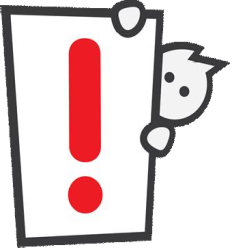 Формою організації діяльності господарюючих суб’єктів, яка ґрунтується на ринкових відносинах, є ринкова система господарювання або ринкова економіка.Ринок може функціонувати та розвиватись за певних умов, які можна поділити на чотири групи.Економічні умови відображають загальні умови господарювання, які є підґрунтям для формування ринкових зв’язків та передбачають: товарний характер виробництва, суспільний поділ праці, економічну відокремленість виробників,	різноманістність форм власності на засоби виробництва, вільний вибір виду діяльності, вiльне цiноутворення, існування ринкової конкуренції, вiльний обiг товарів, капiталів і праці, наявність ринкової інфраструктури та ін. Соцiальнi умови забезпечують «гуманну» сторону ринкової економіки і включають системи захисту малозабезпечених верств населення, соцiальної допомоги дiтям, молодi, безробiтним; соцiального захисту у випадку безробіттятощо.Правові умови включають систему правового забезпечення прийняття економічних рішень з метою вдосконалення ринкових методів господарювання.Соціально - психологiчнi			умови, які також включають культурнi умови функціонування ринку, забезпечують самореалiзацiю особи та повагу до неї і включають: наявність ринкової психології населення; свободу розвитку особи (творчого,	 освітнього,		квалiфiкацiйного, підприємницького	та		ін.)	та полiтичної	дiяльностi;	систему	задоволення	духовних	потреб	людини; можливiсть вивчення культурних надбань народiв, народностей та етнічнихгруп в Україні, а також свiтової культури тощо.Сутність сучасного ринку найбільш повно розкривається через його функції, важливішими з яких є:Регулююча	-	забезпечує	встановлення	пропорцій	в	економіці, узгодженість попиту і пропозиції. Орієнтуючись на ринкові ціни, прагнучиодержати максимальні прибутки, підприємства - виробники скеровують свої ресурси на випуск тієї продукції, яка користується попитом. У результаті забезпечується урівноваження обсягу виробництва та суспільних потреб, формуються необхідні економічні пропорції.Ринкова конкуренція активно впливає на рівень витрат на виробництво товарів, на задоволення платоспроможного попиту, на активізацію інноваційної діяльності і т.д. У цьому контексті ринок також є дієвим «регулятором» економічних пропорцій.Разом з тим, регулююча функція ринку як механізму суспільних відносин не є абсолютною, оскільки ринок може регулюватись державою (податки, встановлені державою ціни, державні замовлення) та іншими ринковими суб’єктами (домовленості про ринки збуту, цінові змови, квоти).Стимулююча - посередництвом цін ринок стимулює виробництво тих товарів, які необхідні споживачам, тобто заохочує виробників, які найбільш раціонально використовують ресурси виробництва для одержання найкращих результатів роботи, застосовуючи найновіші досягнення науки, техніки, організації, стимулювання праці та управління. Цим самим знижуються індивідуальні витрати виробництва, підвищується конкурентоспроможність, що сприяє більш повному задоволенню споживчих потреб.Розподільча - конкурентне ринкове середовище призводить до встановлення ринкових цін на товари. При цьому одні товаровиробники при таких цінах заробляють, а інші - втрачають, тобто відбувається розшарування виробників за рівнем доходів на успішних, процвітаючих та неконкурентоспроможних, близьких до банкрутства. Перші з них мають перспективи для розвитку, а інші - стоять на порозі закриття. Відповідно до цього відбувається соціальне розшарування у суспільстві.Інтегруюча - ринок є об’єднуючим началом для розвитку економічної системи завдяки налагодженню вертикальних та горизонтальних зв’язків у галузях та виробництвах, в тому числі зовнішньоекономічних. Товари в умовах ринку проникають в усі країни, здійснюється обмін товарами на світових ринках та за світовими цінами.Сануюча (оздоровча) - оздоровлюючу роль ринок відіграє шляхом очищення суспільного виробництва від економічно неспроможних, слабких підприємств, не здатних задовольняти ринкові потреби у певній продукції. А ринок потребує нової, прогресивної, якісної та конкурентної за ціною продукції. Тому ринок об’єктивно створює умови для виживання найбільш ефективних виробників.Інформативна - в ринковій економіці ціни є індикатором і покажчиком суспільно необхідних витрат на виробництво продукції, її якість, асортимент, обсяги виробництва. Вони відображають співвідношення попиту і пропозиції в конкретний момент часу, дозволяють підприємствам приймати рішення щодо збільшення чи зменшення обсягів виробництва, його інноваційне оновлення та ін.Контролююча - за допомогою ринку споживачі «контролюють» виробництво, оскільки саме на ринку виявляється, наскільки потрібнісуспільству вироблені товари. Якщо споживачі їх купують, то це підтверджує, що затрати праці на їх виробництво є суспільно необхідними.Крім перелічених функцій ринку виділяють ще й його ціноутворюючу функцію, відтворювальну, спонукальну, посилення конкуренції, але вони в тій чи іншій мірі перегукуються та взаємозв’язані із зазначеними.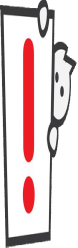 Ринок є достатньо ефективним способом організації економічного життя, але не слід перебільшувати його значення і вважати панацеєю від неефективного господарювання.У сьогоднішніх умовах, особливо у нашій країні, він потребує регулювання з боку державних інституцій та підтримки певних суб’єктів господарювання, галузей і виробництв.Структура і види ринківФункціонування ринку пов’язане із взаємодією різних його об’єктів та суб’єктів. В обігу перебуває значна кількість товарів, послуг, вироблених підприємствами різних галузей, організаційно-правових форм господарювання та ін. Споживають ці товари і послуги як окремі громадяни, так і підприємства, організації, державні установи. При цьому такий обіг відбувається не лише всередині країни, але й виходить за її межі. На підставі цього формується складна структура ринку.В залежності від кількості та складу цих елементів розрізняють різні види ринків.Об’єктний склад ринкуРинок засобів виробництва - економічні відносини між різними суб’єктами підприємницької діяльності з приводу купівлі-продажу та використання засобів (машин, устаткування, обладнання) та предметів праці, (енергії, палива, сировини, матеріалів).Суб’єктами такого ринку є фізичні та юридичні особи, які займаються підприємництвом, а також державні чи комунальні заклади (наприклад, освіти, охорони здоров’я, державного управління). Розвинена торгівля засобами виробництва, на відміну від їх централізованого розподілу, сприяє розвитку підприємницької діяльності, зацікавленості виробників у найбільш ефективному використанні матеріально-технічних ресурсів.Попит на засоби виробництва залежить від ринкового попиту на товари споживання, послуги, для виготовлення яких використовуються ці засоби виробництва, а обсяг пропозиції - від рівня ринкових цін на засоби виробництва, а також цін на споживчі товари і послуги; наприклад, зростанняпопиту на інтернет - комунікації викликав до життя сучасні засоби зв’язку (мобільні телефони, смартфони, айфони) та інтернет - технології.Ринок предметів споживання і ринок послуг призначені для задоволення споживчих (фізіологічних, соціальних) потреб населення. Суб’єктами цього ринку є все населення країни, яке є споживачем економічних благ. Населення зі свого боку впливає на виробників, «вимагаючи» від них нових товарів, більш якісних і доступних послуг тощо.Ринок праці є сукупністю соціально-економічних відносин між роботодавцями і найманими працівниками щодо купівлі-продажу і використання робочої сили. Перші з них задовольняють попит на робочу силу, а другі - потребу в роботі за наймом як джерела доходів. Ринок праці складається з попиту на робочу силу і одночасно з пропозиції робочих місць.Суб’єктами ринку праці є наймані працівники, підприємці-роботодавці, громадські організації (професійні спілки, асоціації), а також опосередковано держава.Ринок нерухомості спрямований на задоволення виробничих та особистих потреб споживачів. Об’єктами цього ринку є земельні ділянки та майнові об’єкти на них; суб’єктами - фізичні та юридичні особи, які можуть купувати об’єкти нерухомості (земельні ділянки, виробничі приміщення, будівлі, житло) згідно чинного законодавства.Фінансовий ринок - це сукупність економічних відносин щодо купівлі - продажу вільних грошових коштів та їх перетворення на грошовий капітал. Він скеровує в єдине русло рух вільних грошових коштів господарюючих суб’єктів, населення; цінних паперів та інших форм капіталу.В розвиненій ринковій системі саме фінансовий ринок створює ефективний механізм залучення та перерозподілу вільних грошових коштів для забезпечення фінансовими ресурсами суб’єктів бізнесу, соціально- економічного розвитку суспільства.Джерелом пропозиції капіталу на фінансовому ринку є комерційні та інвестиційні банки, пенсійні фонди, страхові компанії, а попит формують підприємницькі структури, уряд держави та населення. Вони також можуть бути і продавцями грошових коштів.У складі фінансового ринку виділяють ринок цінних паперів, об’єктами якого є акції, облігації, ощадні сертифікати, векселі тощо, які мають власну вартість і можуть розміщуватися, обертатися і погашатися на фондовому ринку. Суб’єктами відносин на ринку цінних паперів є учасники, які здійснюють емісію (випуск) та інші операції з цінними паперами.Валютний ринок - сукупність економічних відносин щодо купівлі - продажу іноземних валют і платіжних документів (чеків, векселів, акредитивів, телеграфних і поштових переказів в іноземній валюті).Валютний ринок сприяє розширенню доступу до валютних ресурсів для всіх суб’єктів ринку. Операції з купівлі - продажу іноземної валюти здійснюються за ринковим курсом, який формується на основі попиту і пропозиції.Ринок інтелектуальних ресурсів - це економічні відносини між різними господарюючими суб’єктам з приводу купівлі - продажу та використання інтелектуального капіталу: ліцензій, патентів, комп’ютерних програм, товарних знаків, авторських прав та ін. Для ефективного функціонування цього ринку необхідним є створення дієвої нормативно - правової бази для захисту і впровадження ноу-хау, патентів на винаходи, товарних знаків, авторських прав, нових моделей і зразків промислового устаткування.Ринок інформації об’єднує діяльність його суб’єктів з приводу обігу специфічного товару - інформації. Саме вона є об’єктом купівлі - продажу, а саме: інформація про конкурентів, рівень витрат, організацію виробництва, особливості формування запасів, реклама тощо. Від обсягу та  якості  інформації залежать якість прийнятого рішення, підвищення конкурентоспроможності суб’єктів підприємницької діяльності.Страховий ринок - це сукупність соціально-економічних відносин щодо купівлі-продажу та організації надання страхових послуг. На цьому ринку об’єктами купівлі-продажу є страхові послуги (страховий захист), а суб’єктами- страховики, страхувальники, страхові посередники та держава.Суб’єктами ринку є:виробники (підприємства, фірми, організації, об’єднання підприємств, банки, неприбуткові організації);споживачі (населення, домашні господарства);державні установи (державні чи комунальні освітні заклади, заклади культури, органи державного управління тощо);суб’єкти міжнародних господарських відносин  (споживачі  на зовнішньому ринку, виробники товарів і послуг за межами країни, організації та установи інших держав та ін.).Територіальні ознаки ринкуМісцевий ринок охоплює територію окремого населеного пункту (селища, міста) або району.Регіональний ринок - це сукупність усіх ринків в межах однієї адміністративної області країни або їх сукупності (наприклад, ринок південного або центрального регіону України).Національний ринок - це сукупність всіх ринків в межах території певної країни.Транснаціональний ринок охоплює територію кількох держав або континентів (наприклад, ринок східної Європи, азійський ринок).Світовий ринок включає в себе ринки багатьох країн незалежно від місця їх розташування.Умови функціонування суб’єктів ринкуНерозвинений ринок характеризується випадковістю ринкових відносин, товарним (бартерним) характером обміну.Вільний ринок не слід ототожнювати із стихійним, хаотичним ринком.«Вільний» в цьому контексті означає існування безлічі виробників, які конкурують між собою, вільний вибір видів господарської діяльності, необмежений рух виробничих ресурсів, відсутність суб’єктивних чинників впливу на ціни, не обтяженість ринку втручанням державних структур, відсутність монополій та ін. Такий ринок має одного «диктатора» - споживача. У «чистому вигляді» сьогодні практично не існує.Регульований ринок передбачає втручання держави у ринкові відносини за допомогою різних важелів (механізм ціноутворення, державні замовлення, податки, інвестиції в різні галузі тощо). Однак надмірне втручання держави веде до деформації ринку.Деформований ринок пов’язаний із надмірним втручанням держави у ринкові відносини, що призводить до втрати самостійності у веденні бізнесу, надмірної централізації розподілу ресурсів, незбалансованості попиту і пропозиції, монополізму виробника, порушення грошового обігу, інфляції, розквіту тіньової економіки та ін.Монополізований ринок характеризується ринковою владою одного виробника або покупця, яка виявляється у контролі над ціноутворенням, незначною кількістю виробників, недостатністю ринкової інформації, обмеженим доступом до виробничих ресурсів. Особливо слід виділити державну монополію, за якої відбувається централізація виробничих ресурсів, товарів, послуг, монополізується державна власність, відсутня самостійність у бізнесовій діяльності, має місце централізоване суб’єктивне ціноутворення, порушення законів грошового обігу, відсутність мотивації до праці, існування бюджетного дефіциту тощо.Всі види ринків мають місце на певному етапі розвитку суспільного виробництва у державі або співіснують в економічній системі. Наприклад, в державі може існувати вільний ринок предметів споживання і послуг, але монополізований в енергетичних галузях.Типи ринкової структуриТипи ринкових структур виділяються на основі ряду ознак галузевих ринків:На основі складу цих ознак, їх поєднання та співвідношення формуються різні типи галузевих ринків, які характеризуються різним  ступенем конкуренції, а саме:Ринок досконалої конкуренції є ринковою структурою, яка характеризується великою кількістю невеликих підприємств і фірм, які не впливають на ринкову ціну.Ознаками такого ринку є:значна кількість покупців і продавців, ринкові частки яких настільки малі, що вони повністю функціонують під впливом ринкових сил і не можуть впливати на ринкові ціни;стандартизація продукції, тобто однорідність продукції різних виробників; у споживачів немає підстав віддавати перевагу продукції того чи іншого виробника;прозорість ринку - галузь характеризується вільним доступом до інформації про ціни, ресурси та ін.;вільний вхід в галузь та вихід з неї; означає відсутність будь-яких перешкод для започаткування новими підприємствами свого бізнесу в галузі, а функціонуючим - припинення своєї діяльності.Перевагами досконалої конкуренції є максимальне задоволення потреб споживачів на основі раціонального розподілу обмежених  виробничих ресурсів.Недоліки: стандартизовані товари не в повній мірі задовольняють диференційовані споживчі потреби, обмежені можливості для впровадження нових технологій через відсутність прибутків у виробників.Ринок монополістичної конкуренції характеризується ринковою владою продавців диференційованого товару, які конкурують між собою за обсяги продажів, тобто за споживачів.Ознаками такого ринку є:диференціація продукту - товар конкретного виробника має свої унікальні особливості, однак існує можливість його заміщення іншими товарами, що призводить до виникнення обмеженої ринкової влади;велика кількість продавців, достатня для забезпечення конкурентної галузі, але менша, ніж за досконалої конкуренції; при цьому є більшою ринкова частка кожного виробника, а це обумовлює його здатність впливати на ринковий попит;відсутність бар’єрів входження в галузь зберігається за рахунок відсутності легальних технологічних та законодавчих перешкод.Ринок чистої монополії - тип ринкової структури, який характеризується концентрацією всієї галузевої пропозиції в одного виробника (продавця).Особливостями такого ринку є:єдиний виробник (продавець), який забезпечує весь обсяг галузевої пропозиції;відсутність товарів - замінників, принаймні, близьких;контроль над цінами через відсутність інших виробників або продавців;обмеження  входження  інших  підприємств   у  галузь	внаслідок існування технологічних або законодавчих бар’єрів (патенти, ліцензії тощо).Олігополістичний ринок характеризується функціонуванням незначної кількості підприємств, а галузеві вхідні бар’єри є досить високими і тому проникнення в галузь утруднене.Ознаками такого ринку є:обмежена кількість підприємств, які поділили між собою галузевий ринок;наявність бар’єрів, які перешкоджають входженню в галузь нових підприємств і фірм; такі бар’єри можуть бути формальними (наявність ліцензій, патентів), так і економічними (високі витрати, ефект масштабу);взаємозалежність між усіма підприємствами - олігополістами, особливо в питаннях контролю над цінами;кількість підприємств - виробників є досить малою в порівнянні з розмірами ринку, однак концентрація виробництва на кожному з них є високою.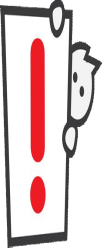 Висока концентрація виробництва на окремих підприємствах галузі призводить до того, що вони можуть впливати на формування ринкової рівноваги, тобто мають певний вплив на ринок - ринкову владу.Ринкова влада має місце тоді, коли:висока частка підприємства у галузевій пропозиції; при зростанні цієї частки ринок стає більш чутливим до зміни підприємством обсягів випуску продукції і його вплив на ринкову ціну сильніший;еластичність ринкового попиту; висока еластичність попиту обмежує можливості підприємства у вільному ціноутворенні, а при зниженні еластичності попиту на продукцію підприємства воно стає вільним у формуванні ціни без негативних наслідків ринку;відсутність товарів - замінників; сприяє зміцненню ринкової влади підприємства через його «ексклюзивну» можливість задовольнити певну ринкову потребу;характер взаємодії підприємств в галузі; якщо вони перебувають у змові щодо обсягів галузевої пропозиції або ціни, то ринкова влада кожного підприємства зростає.Якщо підприємство має ринкову владу, то це не означає, що воно може довільно встановлювати ціни на свою продукцію. Ринкова ціна встановлюється ще й під дією закону попиту. То ж підприємство, навіть наділене ринковою владою, може вибирати відповідний для кожного рівня ціни обсяг пропозиції. Воно може підвищити ціну на свою продукцію, скоротивши її пропозицію, і навпаки, збільшуючи пропозицію, воно повинно буде знижувати ціну. Тому ринкова влада підприємства - виробника є його здатністю впливати на ціну шляхом регулювання обсягів свого виробництва.Три речі роблять націю великою та успішною: плодючі землі, дієва промисловість та легкість пересування людей і товарів.Френсіс БеконРинкова інфраструктура, її складові елементиВиробничі підприємства «відповідають» за створення товарів і послуг для задоволення потреб ринку. Однак, вони не існують відокремлено від інших суб’єктів ринку, які забезпечують доведення цих товарів до конкретних споживачів (торгівельні посередники, біржі, ярмарки, торгові доми та ін.) та виконують інші спеціалізовані функції (банки, лізингові і рекламні компанії, страхові установи тощо). Сукупність згаданих інститутів утворюють ринкову інфраструктуру.Ринкова інфраструктура як сукупність інституцій має певні ознаки:інфраструктура має загальноекономічне призначення, тобто її елементи можуть в однаковій мірі використовуватись всіма суб’єктами ринкових відносин;об’єкти ринкової інфраструктури вимагають значних початкових інвестицій на їх створення, причому термін окупності таких фінансових вкладень значний;об’єкти ринкової інфраструктури одночасно використовуються всіма суб’єктами ринку;ринкова	інфраструктура	суттєво	впливає	на	ефективність	процесу виробництва матеріальних благ, хоча не є його безпосереднім учасником;сукупність об’єктів ринкової інфраструктури є мінливою і залежить від етапів економічного розвитку суспільства.Продуктом ринкової інфраструктури є посередницька послуга - особливий товар, який існує тільки в момент його виробництва. Надаючи різноманітні посередницькі послуги споживачам, підприємствам, установам, організаціям, суб’єкти ринкової інфраструктури виконують ряд важливих функцій.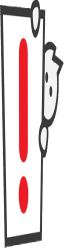 Серед таких функцій можна виділити:доведення товару до безпосереднього споживача;забезпечення зворотного зв’язку між виробництвом і споживанням;перерозподіл ресурсів між різноманітними галузями і всередині них через обслуговування ринку цінних паперів;акумулювання тимчасово вільних коштів, регулювання грошового обігу.Елементи ринкової інфраструктури породжені самими ринковими відносинами і поділяються на: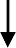 Біржа є місцем укладання угоди між продавцями і покупцями.Товарні біржі функціонують на ринку товарів. Тут укладаються угоди з продажу як наявних товарів за представленими зразками, а і угоди із зобов’язаннями постачати товари, які мають бути вироблені в майбутньому, тобто продаються і купуються не самі товари, а контракти на їх постачання.Фондові біржі забезпечують обіг цінних паперів: акцій підприємств, компаній, облігацій, які випускаються урядом країни, органами місцевого самоврядування, комунальними підприємствами, приватними компаніями. Купівля - продаж цінних паперів відбувається на основі їх біржового курсу.Біржа праці - це організація, яка спеціалізується на виконанні посередницьких операцій між підприємцями і працівниками з приводу купівлі - продажу робочої сили. Вона дозволяє працівникам скоротити час на пошук місця роботи, допомогти їм змінити місце роботи, перекваліфікуватись та ін.Фінансово-кредитні посередники як елементи ринкової інфраструктури виконують функцію мобілізації тимчасово вільних коштів та спрямування їх на кредитування підприємницьких структур. До таких структур належать банки (Національний банк України, комерційні, інвестиційні, іпотечні та ін.), страхові компанії, фонди, наділені правом здійснення комерційної діяльності.Небанківські фінансові інститути - це установи кредитної системи небанківського типу, які акумулюють грошові кошти населення, підприємств, держави, спеціалізуються на виконанні певних операцій або обслуговують обмежене коло клієнтів. Найбільш поширеними небанківськими фінансовими установами є: страхові компанії, пенсійні фонди,  інвестиційні  фонди, фінансові компанії, кредитні спілки, ломбарди, лізингові компанії та ін.Оскільки головною функцією інфраструктури є забезпечення всього економічного процесу, її також можна розглядати на трьох рівнях: мікро-, мезо- та макрорівнях.На мікрорівні (рівні окремого суб’єкта господарювання, галузі) інфраструктуру слід розглядати як сукупність  інженерно-технічних об’єктів, які створюють матеріально-речові умови для функціонування окремих підприємств або галузей та сприяють протіканню у них відповідних технологічних процесів (енерго- і теплопостачання, водопостачання та водовідведення, внутрішньозаводський транспорт тощо).На мезорівні (певної території) інфраструктура є сукупністю як матеріально-речових елементів (дороги, енерго-, водо-, теплопостачання, зв’язок та ін.), так і певних інститутів (заклади охорони здоров’я, культури, відпочинку тощо), які знаходяться на певній території і забезпечують належні умови життєдіяльності її населення.На макрорівні (ринку в цілому) інфраструктура розглядається як сукупність загальних для всього суспільства економічних та соціальних умов, які забезпечують його повноцінне функціонування та задоволення потреб його членів, їх розвиток. Інфраструктура цього рівня є дуже складною і об’єднує в собі такі види: - виробнича інфраструктура (транспорт, зв’язок, наука, електроенергетика, дорожнє господарство та ін.;соціально-побутова (житлово-комунальне господарство, соціальне забезпечення населення, освіта, охорона здоров’я тощо); інституціональна (банки, страхові компанії, біржі, фонди та ін.).Кожен із цих видів інфраструктури відіграє свою роль у суспільному житті та розвитку ринку, але їх об’єднує те, що потребу у них мають всі без винятку види діяльності та населення.Ринкова інфраструктура сьогодні є визначальним чинником забезпечення ефективного розвитку економіки держави. Від ступеня її розвитку залежать інвестиційна привабливість регіонів, виробництв та ринкових суб’єктів, темпи розвитку суспільного виробництва.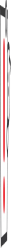 В Ураїні, на жаль, на сьогоднішній день не всі елементи ринкової інфраструктури одержали належний розвиток. Складність процесу формування сучасної інфраструктури в Україні зумовлена низкою обставин:- багато інституцій інфраструктури лише формуються, це, насамперед, фінансові посередники, які ще не повністю виконують свої функції - залучення вільних коштів та їх інвестування в економіку;- деякі інститути відроджуються, наприклад, біржові; фондові біржі не функціонують на повну силу через несформований фондовий ринок, останній не є барометром стану економіки;- зазнають серйозних змін деякі інститути, наприклад, банки, пристосовуючись до виконання нових функцій в інфраструктурі ринкової економіки (інвестування, іпотека);- відсутність стійкого та повного законодавчого забезпечення ринкових перетворень в Україні.Досвід функціонування розвинутих економічних систем свідчить, що відставання розвитку інфраструктури від темпів розвитку  галузей промислового виробництва призводить до гальмування всього процесу виробництва та розвитку інших сфер економіки, а це тягне за собою погіршення якості життя населення, зростання суспільної напруги та інших негативних наслідків.